FactureN° : «SuccessiveId»Date : «InvoiceDate»N° client : «TableStart:Owner»«Code»«TableEnd:Owner»Site concerné : 
«ShippingAddress»«InvoiceAddress»«Title»«Title»«Title»«Title»DésignationQuantitéPrix HTMontant HT«TableStart:InvoiceLines»Erreur ! Les arguments du commutateur ne sont pas spécifiés.«Quantity»«Price»
Rem. «DiscountPercentage»%«TotalWithoutTax»«TableEnd:InvoiceLines»«BeginGroup:DynamicValue_Commentaire règl»«Value»«EndGroup:DynamicValue_Commentaire règlem»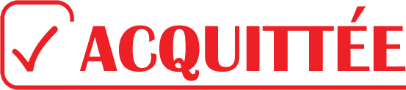 Modalité de paiement : «TableStart:PaymentType»«Description»«TableEnd:PaymentType»Taux des pénalités en cas de retard de paiement : taux directeur de refinancement de la BCE, majoré de 10 pointsEn cas de retard de paiement, indemnité forfaitaire légale pour frais de recouvrement : 40,00 €Informations bancaires : IBAN : FR76 3000 3039 5900 0270 0224 915  -  BIC : SOGEFRPPHistorique des règlements :«TableStart:Payments»Le «PaymentDate»«PaymentAmount» € «PaymentDescription».«TableEnd:Payments»Factures d'acomptes associées :«BeginGroup:InvoiceAccounts»Facture n°«SuccessiveId» du «InvoiceDate» : «TotalIncludingTax» TTC   > En attente de règlement«EndGroup:InvoiceAccounts»